NOM : …………………………...PRENOM :…................................Classe : ……….…… N ………………NOM : …………………………...PRENOM :…................................Classe : ……….…… N ………………Collège 20 AoutDevoir surveillé N 2Niveau : 1 AC- Semestre 1 -          A           -Durée 1h -Année scolaire : 2018/2019Prof : Brahim BEN EL HAJNote :   ..…../20 Année scolaire : 2018/2019Prof : Brahim BEN EL HAJNote :   ..…../20 Exercice 1 : (8pts)                    Répondre par « Vrai » ou « Faux » : Compléter les expressions suivantes par :     1013hPa - ρ – thermomètre - °C On symbolise la masse volumique par  ………La température est mesurée par le ……..………. Son unité est …………La pression atmosphérique au niveau de la mer est ……………Traduire en arabe les mots suivantsExercice 1 : (8pts)                    Répondre par « Vrai » ou « Faux » : Compléter les expressions suivantes par :     1013hPa - ρ – thermomètre - °C On symbolise la masse volumique par  ………La température est mesurée par le ……..………. Son unité est …………La pression atmosphérique au niveau de la mer est ……………Traduire en arabe les mots suivantsExercice 1 : (8pts)                    Répondre par « Vrai » ou « Faux » : Compléter les expressions suivantes par :     1013hPa - ρ – thermomètre - °C On symbolise la masse volumique par  ………La température est mesurée par le ……..………. Son unité est …………La pression atmosphérique au niveau de la mer est ……………Traduire en arabe les mots suivants323Exercice 2 : (8pts)On relie l’orifice de la seringue avec un manomètre indiquant l’aiguille à 1010hPa, En faisant varier la position de piston, L'aiguille se réfère à la valeur 980 hPa.Comment varier la pression dans ce cas ? (augmente/diminue) ……………….……… Comment varier le volume de l’air interne ? (augmente/diminue)  ……..……………. Le piston a-t-il été poussé ou tiré ?  ……………………………….…………………….. Donner les quatres éléments essentiel de thermomètre :  ………………………………………………………………………………………..……Compléter le schéma suivant :Exercice 2 : (8pts)On relie l’orifice de la seringue avec un manomètre indiquant l’aiguille à 1010hPa, En faisant varier la position de piston, L'aiguille se réfère à la valeur 980 hPa.Comment varier la pression dans ce cas ? (augmente/diminue) ……………….……… Comment varier le volume de l’air interne ? (augmente/diminue)  ……..……………. Le piston a-t-il été poussé ou tiré ?  ……………………………….…………………….. Donner les quatres éléments essentiel de thermomètre :  ………………………………………………………………………………………..……Compléter le schéma suivant :Exercice 2 : (8pts)On relie l’orifice de la seringue avec un manomètre indiquant l’aiguille à 1010hPa, En faisant varier la position de piston, L'aiguille se réfère à la valeur 980 hPa.Comment varier la pression dans ce cas ? (augmente/diminue) ……………….……… Comment varier le volume de l’air interne ? (augmente/diminue)  ……..……………. Le piston a-t-il été poussé ou tiré ?  ……………………………….…………………….. Donner les quatres éléments essentiel de thermomètre :  ………………………………………………………………………………………..……Compléter le schéma suivant :11123Exercice 3 : (4pts) :       Ahmed chimiste remarque que deux flacons ont perdu leur étiquette.il décide d’identifier les liquides à l’aide de la masse volumique. le flacon A contient 250ml, le flacon B contient 330 ml. Les deux flacons ont une masse à vide de 131g.    Ahmed pesé successivement les flacons contenant les liquides inconnus sur la balance et relève les masses suivantes :mA=506 et mB= 392g.    1-calculez la masse volumique des liquides………………………………………………………    2-identifiez chaque liquide : Flacon A : ……………………… Falcon B :………………...Les données : Exercice 3 : (4pts) :       Ahmed chimiste remarque que deux flacons ont perdu leur étiquette.il décide d’identifier les liquides à l’aide de la masse volumique. le flacon A contient 250ml, le flacon B contient 330 ml. Les deux flacons ont une masse à vide de 131g.    Ahmed pesé successivement les flacons contenant les liquides inconnus sur la balance et relève les masses suivantes :mA=506 et mB= 392g.    1-calculez la masse volumique des liquides………………………………………………………    2-identifiez chaque liquide : Flacon A : ……………………… Falcon B :………………...Les données : Exercice 3 : (4pts) :       Ahmed chimiste remarque que deux flacons ont perdu leur étiquette.il décide d’identifier les liquides à l’aide de la masse volumique. le flacon A contient 250ml, le flacon B contient 330 ml. Les deux flacons ont une masse à vide de 131g.    Ahmed pesé successivement les flacons contenant les liquides inconnus sur la balance et relève les masses suivantes :mA=506 et mB= 392g.    1-calculez la masse volumique des liquides………………………………………………………    2-identifiez chaque liquide : Flacon A : ……………………… Falcon B :………………...Les données : 22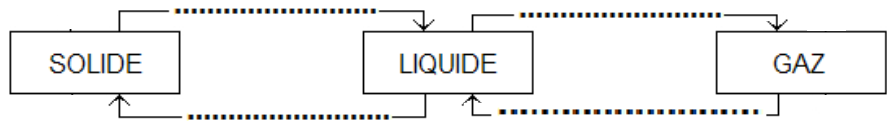 